Hlasování o návrhu podmínek dotačních programů pro oblast národnostních menšin – Program podpory aktivit národnostních menšin na území hl. m. Prahy pro rok 2022 a integrace cizinců – Program Podpory aktivit integrace cizinců na území hl. m. Prahy pro rok 2022.Hlasování procedurou per rollam ve věci schválení návrhu podmínek dotačního programu pro oblast národnostních menšin a dále pro oblast integrace cizinců pro rok 2022 probíhalo ve dnech 8.7.2022 – 15.7.2022.Podmínky dotačního programu pro oblast národnostních menšin byly již projednány v rámci Výboru pro národnostní menšiny a bylo schváleno doporučení k jejich předložení Komisi Rady HMP pro udělování grantů v oblasti národnostních menšin a integrace cizinců (dále jen „komise“) a následně Radě HMP – viz zápis ze dne 16.6.2021. Návrh podmínek obou dotačních programů vychází z předchozích doporučení a práce komise, kdy bylo východiskem vyhodnocování/evaluace uvedených dotačních titulů. Návrh podmínek byl zaslán všem členům komise pro možné připomínkování společně s informací k aktualizaci a popisem zásadních změn oproti roku letošnímu – viz příloha Informace k návrhu podmínek grantového řízení pro oblast národnostních menšin a dále pro oblast integrace cizinců na rok 2022 (příloha č. 1).Na základě připomínkování členů komise bylo zapracováno doporučení Dr. Appla:  v části E. Okruh způsobilých Žadatelů bod a) doplněn na konci textu o obecně prospěšné společnosti a současně odstranění bodu c), kde byly obecně prospěšné společnosti. Uvedené bylo navrženo s ohledem na to, že dle § 3050 občan. zákoníku existují obecně prospěšné společnosti na základě přechodného ustanovení občanského zákoníku. Text navrženého znění podmínek obou dotačních programů je součástí zápisu v podobě příloh (příloha č. 2 a 3). Členové komise byli 8.7.2021 požádáni o hlasování procedurou per rollam, zda souhlasí s předloženým návrhem podmínek dotačních programů pro oblast národnostních menšin a dále pro oblast integrace cizinců pro rok 2022, aby bylo možné jejich předložení Radě HMP pro možnost projednání.Usnesení v rámci hlasování procedurou per rollam:Komise Rady HMP pro udělování grantů v oblasti národnostních menšin a integrace cizinců schvaluje předložené podmínky dotačních programů pro oblast národnostních menšin a integrace cizinců („Program podpory aktivit národnostních menšin na území hl. m. Prahy pro rok 2022“ a  „Program podpory aktivit integrace cizinců na území hl. m. Prahy pro rok 2022“) a  doporučuje je postoupit k projednání Radě HMP.Hlasování: 11 členů komise pro, proti 0 členů, 1 člen omluven z hlasování.Na základě schválení výše uvedeného usnesení (11 členy, 1 omluven) byl komisí doporučen návrh podmínek dotačních programů (národnostní menšiny a integrace cizinců) pro rok 2022 v předloženém znění a současně bude na základě doporučení komise ze strany oddělení národnostních menšin a cizinců MHMP připraven materiál pro možnost projednání podmínek obou dotačních programů Radou HMP. Přílohy - neveřejné:Příloha č. 1 - Informace k návrhu podmínek grantového řízení pro oblast národnostních menšin a dále                    pro oblast integrace cizinců na rok 2022.Příloha č. 2 - Návrh Programu podpory aktivit národnostních menšin na území hl. m. Prahy pro rok 2022.Příloha č. 3 - Návrh Programu podpory aktivit integrace cizinců na území hl. m. Prahy pro rok 2022.Schválil:  Ing. Jakob Hurrle  - předseda komiseZpracovala: Ilona Fiedlerová – tajemnice komise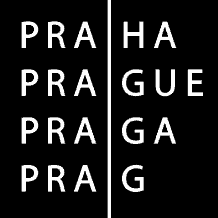 HLAVNÍ MĚSTO PRAHAMAGISTRÁT HLAVNÍHO MĚSTA PRAHYZápis z jednáníProKomisi Rady HMP pro udělování grantů v oblasti národnostních menšin a integrace cizinců Komisi Rady HMP pro udělování grantů v oblasti národnostních menšin a integrace cizinců Komisi Rady HMP pro udělování grantů v oblasti národnostních menšin a integrace cizinců Komisi Rady HMP pro udělování grantů v oblasti národnostních menšin a integrace cizinců Komisi Rady HMP pro udělování grantů v oblasti národnostních menšin a integrace cizinců HlasovaliIng. Jakob Hurrle – předseda komise, Mgr. Jiří Knitl, Jiří Dohnal, Martin Arden, Mgr. Jana Hajná,  Jan Kepka, RNDr. Milan Pospíšil, PhDr. Václav Appl, Ing. Radka Soukupová, Ing. Inga Petryčka, MBA, Valerie Clare Talacko Ing. Jakob Hurrle – předseda komise, Mgr. Jiří Knitl, Jiří Dohnal, Martin Arden, Mgr. Jana Hajná,  Jan Kepka, RNDr. Milan Pospíšil, PhDr. Václav Appl, Ing. Radka Soukupová, Ing. Inga Petryčka, MBA, Valerie Clare Talacko Ing. Jakob Hurrle – předseda komise, Mgr. Jiří Knitl, Jiří Dohnal, Martin Arden, Mgr. Jana Hajná,  Jan Kepka, RNDr. Milan Pospíšil, PhDr. Václav Appl, Ing. Radka Soukupová, Ing. Inga Petryčka, MBA, Valerie Clare Talacko Ing. Jakob Hurrle – předseda komise, Mgr. Jiří Knitl, Jiří Dohnal, Martin Arden, Mgr. Jana Hajná,  Jan Kepka, RNDr. Milan Pospíšil, PhDr. Václav Appl, Ing. Radka Soukupová, Ing. Inga Petryčka, MBA, Valerie Clare Talacko Ing. Jakob Hurrle – předseda komise, Mgr. Jiří Knitl, Jiří Dohnal, Martin Arden, Mgr. Jana Hajná,  Jan Kepka, RNDr. Milan Pospíšil, PhDr. Václav Appl, Ing. Radka Soukupová, Ing. Inga Petryčka, MBA, Valerie Clare Talacko Omluvena z hlasování Ing. Kateřina BaumováIng. Kateřina BaumováIng. Kateřina BaumováIng. Kateřina BaumováIng. Kateřina BaumováVěcZápis z hlasování per rollam - Komise Rady HMP pro udělování grantů v oblasti národnostních menšin a integrace cizinců, které se konalo ve dnech 8.7.2021 – 15.7.2021Zápis z hlasování per rollam - Komise Rady HMP pro udělování grantů v oblasti národnostních menšin a integrace cizinců, které se konalo ve dnech 8.7.2021 – 15.7.2021Zápis z hlasování per rollam - Komise Rady HMP pro udělování grantů v oblasti národnostních menšin a integrace cizinců, které se konalo ve dnech 8.7.2021 – 15.7.2021Zápis z hlasování per rollam - Komise Rady HMP pro udělování grantů v oblasti národnostních menšin a integrace cizinců, které se konalo ve dnech 8.7.2021 – 15.7.2021Zápis z hlasování per rollam - Komise Rady HMP pro udělování grantů v oblasti národnostních menšin a integrace cizinců, které se konalo ve dnech 8.7.2021 – 15.7.2021ZpracovalI. Fiedlerová Počet stran2 Datum19.7.2021